Bronze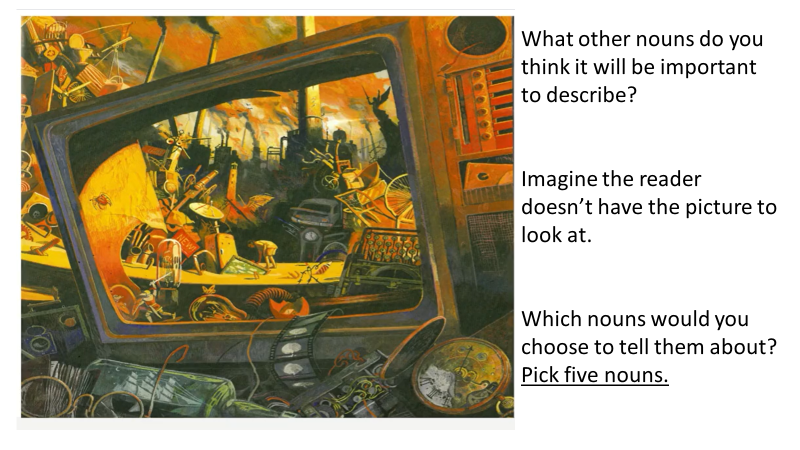 NounAdjectiveAdjective